KONTROL EDEN                                                                                                                                                                                                                  ONAY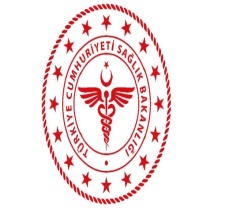 T. C.SAĞLIK BAKANLIĞISilopi İlçe Devlet HastanesiYAYINLAMA TARİHİ: 26.09.2013YAYINLAMA TARİHİ: 26.09.2013T. C.SAĞLIK BAKANLIĞISilopi İlçe Devlet HastanesiREVİZYON TARİHİ: 09.01.19REVİZYON TARİHİ: 09.01.19T. C.SAĞLIK BAKANLIĞISilopi İlçe Devlet HastanesiREVİZYON NO:002REVİZYON NO:002T. C.SAĞLIK BAKANLIĞISilopi İlçe Devlet HastanesiDOKÜMAN NO:SDH/KY.PL/039SAYFA SAYISI:1/1DOKÜMAN NO:SDH/KY.PL/039SAYFA SAYISI:1/1KALİBRASYON PLANIKALİBRASYON PLANIKALİBRASYON PLANISIRANOCİHAZ ADIMARKAMODELSERİ NOSORUMLU BİRİMFİRMA ADIKALİBRASYONTARİHİKALİBRASYON PERİYODUGELECEK KALİBRASYON TARİHİ123456789101112131415